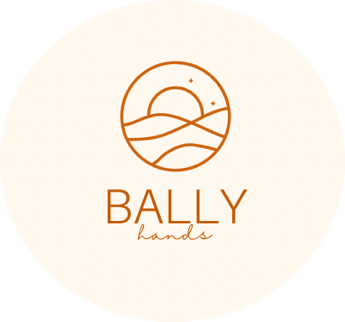 FORMULARZ ZWROTU/REKLAMACJI
NAZWA FIRMY/IMIE I NAZWISKO: ____________________________ADRES:  _________________________________________________NUMER TELEFONU:  _______________________________________E-MAIL: _________________________________________________DANE TOWARUDATA WYSTAWIENIA FAKTURY: ______________________________NUMER FAKTURY:  ________________________________________OPIS TOWARU: ___________________________________________________________________________________________________POWOD ZWROTU/OPIS I OKOLICZNOSCI POWSTANIA WADY: ________________________________________________________________________________________________________________________________________________________________________DATA I PODPIS:_______________________________________